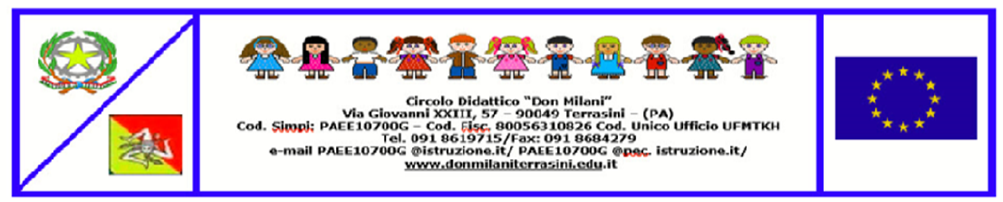 PROGETTO “PIANO SCUOLA” a.s. 2020/21CALENDARIO ATTIVITA’DateModulo BIKE (I gruppo)Modulo BIKE (II gruppo)Modulo MINICALCIOLUOGO25/06/202115,00-16,3016,30-18,0015,00SCUOLA28/06/202115,00-16,3016,30-18,0015,00“30/06/202115,00-16,3016,30-18,0015,00“02/07/202108,30-10,0010,00-11,3008,30-11,30GAZZARA05/07/202108,30-10,0010,00-11,3008,30-11,30“07/07/202108,30-10,0010,00-11,3008,30-11,30“09/07/202108,30-10,0010,00-11,3008,30-11,30“12/07/202108,30-10,0010,00-11,3008,30-11,30“14/07/202108,30-10,0010,00-11,3008,30-11,30“16/07/202108,30-10,0010,00-11,3008,30-11,30“19/07/202108,30-10,0010,00-11,3008,30-11,30“21/07/202108,30-10,0010,00-11,3008,30-11,30“23/07/202108,30-10,0010,00-11,3008,30-11,30“26/07/202108,30-10,0010,00-11,3008,30-11,30“28/07/202108,30-10,0010,00-11,3008,30-11,30“30/07/202108,30-10,0010,00-11,3008,30-11,30“01/09/202115,00-16,3016,30-18,0015,00-18,00SCUOLA03/09/202115,00-16,3016,30-18,0015,00-18,00“06/09/202115,00-16,3016,30-18,0015,00-18,00“